Анонс конкурса «Дети против коррупции»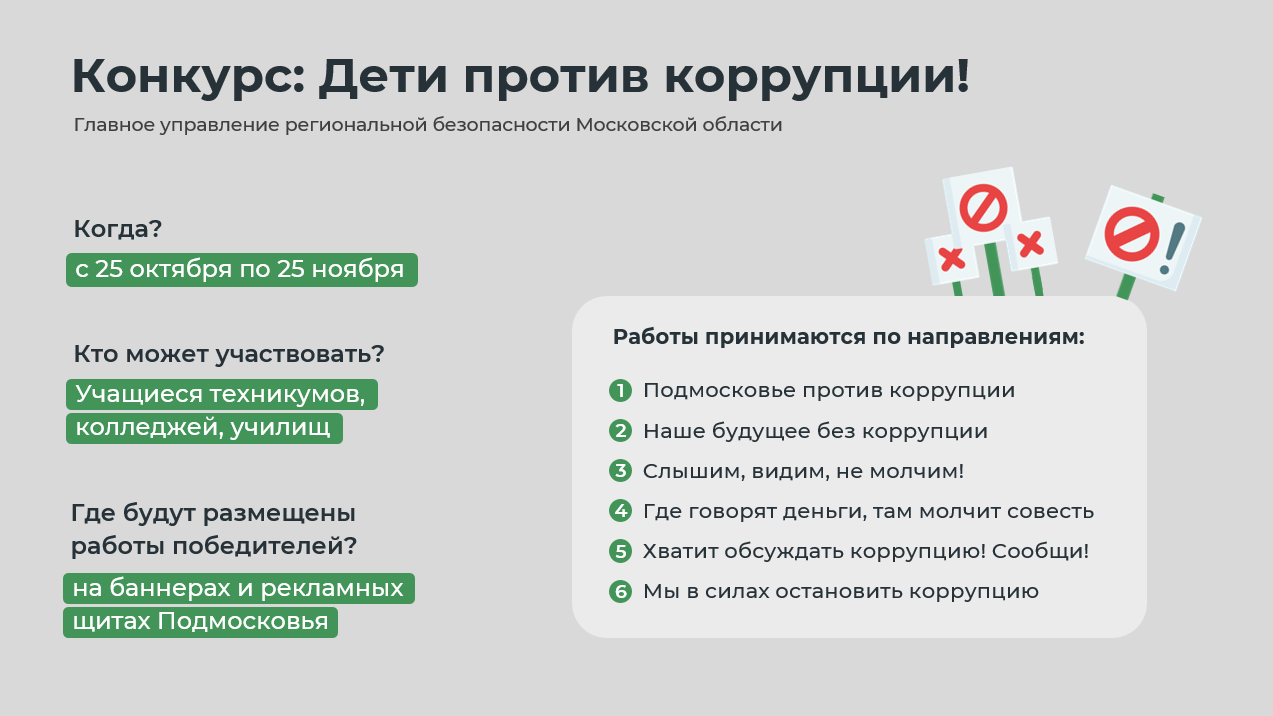 В Главном управлении региональной безопасности Московской области становится традицией проведение конкурса «Дети против коррупции», приуроченного к Международному дню борьбы с коррупцией.В этом году конкурс пройдет с 25 октября 2023 г. по 25 ноября 2023 г. и охватит категорию конкурсантов, обучающихся по образовательным программам среднего профессионального образования в Московской области – техникумы, колледжи, училища.Лучшие конкурсные работы будут размещены в виде наружной антикоррупционной рекламы на баннерах и рекламных щитах на территории всего Подмосковья, а также в качестве наружного брендирования пассажирского транспорта. Мы ждем от конкурсантов творческие работы по следующим направлениям: — «Подмосковье против коррупции»;— «Наше будущее без коррупции»;— «Слышим, видим, не молчим!»;— «Где говорят деньги, там молчит совесть»;— «Хватит обсуждать коррупцию! Сообщи!»;— «Мы в силах остановить коррупцию».Победители конкурса, занявшие первые три места, будут награждены дипломами и ценными подарками: планшет, умные часы, яндекс-станция.Подробная информация о правилах и условиях проведения Конкурса будет размещена на официальном сайте Главного управления региональной безопасности Московской области 16 октября 2023 г. 